Advice First Aid Network - TrainingWhen?Session 1		Thursday 7 November		10.00 – 16.30Session 2		Friday 8 November		10.00 – 16.30Lunch will be providedWhere?Citizens Advice Wandsworth, Battersea Library, 265 Lavender Hill, SW11 1JBAbout the Advice First Aid Training The aim of the training is to equip volunteers and staff members in partner organisations with the knowledge and skills to provide information and refer people who are facing hardship and crisis to appropriate local services. The training programme will consist of two sessions delivered over 2 days in November 2019. Following this training, participants will have the opportunity to join a more advanced training programme to become Citizens Advice Wandsworth-accredited Assessors, and/or join quarterly workshops to share knowledge and experiences with other Advice First Aid cohorts and receive additional information and training. Advice First Aiders will use their knowledge and skills in their volunteer or paid role with their partner organisations, to support people they work with. They will keep records of the support they provide and be committed to sharing their experiences. Advice First Aid Training ModulesModule 1:	Introduction to Welfare Benefits and Debt Module 2:	Introduction to Housing and Homelessness Module 3:	Introduction to DebtModule 4:	Minimising Expenditure and Maximising Income Module 5:	Resources and Referrals Advice First Aider Criteria and commitmentsAdvice First Aiders should: Apply in conjunction with a partner organisation Be aged 16+Be able to communicate effectively verbally and in writing Be able to keep an accurate record of activity Be willing to commit to delivering Advice First Aid with their partner organisation for at least 1 year About Advice First Aider NetworkEstablishing the Advice First Aider Network is part of Citizens Advice Wandsworth’s Help Through Hardship Crisis Project, funded by the Big Lottery Fund. Our experience is that networks and organisations embedded deep inside our communities are often the first point of contact when people experience hardship. They are best placed to identify those in need and the Advice First Aider Network will develop the knowledge and skills of partner organisations to support or refer people to appropriate services. How to apply Complete attached application form (Advice First Aider and Partner organisation) and send to: crisis@cawandsworth.org by Friday 11 October.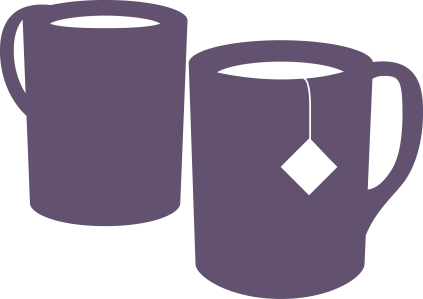 Advice First Aid Training Application FormName of Organisation Trainee DetailsNamePositionEmail addressContact numberHow long have you worked or volunteered with the partner organisation?How often do you work/volunteer with the partner organisation(eg. full time work/part time work/volunteer once a week/twice a week) Superviser DetailsName Position Email addressContact numberAre you able to commit to working/volunteering with your partner organisation for 1 yearYes/NoAre you able to commit to keeping a written record of your Advice First Aid activity?Yes/No Please detail any dietary requirementsSigned (Trainee)DateSigned (Superviser)Date